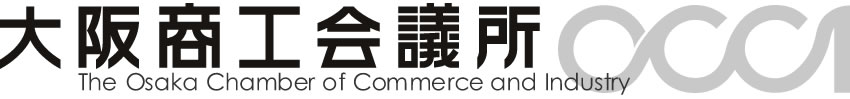 貿易実務の理論と基礎を２日間の短期集中で学ぶ！本セミナーは貿易実務の未経験者や初心者などを対象に、貿易実務の基礎を講義形式で解説する講座で長年にわたり好評をいただいております。日本貿易学界の重鎮が講師を務め、貿易実務の基礎知識だけでなく法改正や貿易実務の世界動向を紹介していく高密度な内容です。　今日、貿易取引はますます複雑化しており、実務者には応用力が求められています。応用力向上にはまず基礎固めが不可欠です。社員研修の一環として、また、系統的な復習の機会として、是非ご利用ください。日　時：２０２０年８月２5日（火）、２７日（木）　１０：００～１７：００（２日間）場　所：大阪商工会議所　５階 ５０２号会議室　（大阪市中央区本町橋2番8号）内　容：<参加者の声>○今まで用語の意味を解らず前任から引き継いで文言を使用していました。今後社内に展開していきます。○参考書では教えてくれない説明もして頂き、理解が深まりました。○インコタームズの詳細だけでなく、貿易取引の全体像がわかりました。自分の業務以外で何が起きているか「貿易全体図」を知る機会ができてよかったです。講　師：関西大学商学部教授、博士（商学）　吉田　友之（よしだ・ともゆき）氏定　員：４０名（先着順）受講料：会員24,500円　　非会員36,700円 (１名当たり) 　※テキスト・資料代、消費税込み支払先：口座名　大阪商工会議所　　りそな銀行　   大阪営業部　（当座）ＮＯ.０８０８７２６     三菱ＵＦＪ銀行 瓦町支店　（当座）ＮＯ.０１０５２５１     三井住友銀行　 船場支店  （当座）ＮＯ.０２１０７６４　　　　※8/18までに上記口座にお振込み下さい。ご依頼人番号「9034100134」の10桁と貴社名をご入力下さい。振込手数料は貴社にてご負担下さい。上記３行および埼玉りそな銀行の各本支店のATMからのお振込は振込手数料不要です。　　　　※入金確認後、開催日の1週間前頃に受講票をEメールにてお送りします。　　　　※振込後のキャンセルは受講料の返金を致しかねます。お申し込み者様の都合が悪い場合は、代理の方の出席をお願いします。　　問合先：大阪商工会議所　国際部（横山、長尾）　Tel:06-6944-6411　Fax:06-6944-6248　Email:intl@osaka.cci.or.jp＝＝＝＝＝＝＝＝＝＝＝＝＝＝＝＝＝＝＝＝＝＝＝＝＝＝＝＝＝＝＝＝＝＝＝＝＝＝＝＝＝＝＝＝＝＝＝＝＝【申込方法】下記いずれかの方法でお申し込みください。　　　　お申込期限：８月１８日（火）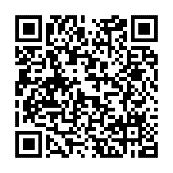 　　　　　１）WEBサイトからのお申し込み　　　　　　　https://www.osaka.cci.or.jp/event/seminar/202006/D11200825010.html２）以下の参加申込書に必要事項を記入の上、FAX（06-6944-6248）でのお申し込み※同業者の方はお断りさせていただく場合がございます。ご了承ください。【お問合せ先】大阪商工会議所　国際部（横山、長尾）　　TEL：06-6944-6411、FAX：06-6944-6248＜新型コロナウイルス感染予防対策について＞開催予定時期において、新型コロナウイルス感染拡大防止に関する注意喚起が続く場合、受講者の皆様に安心してご参加いただくべく、室内換気等の必要な対策を講じた運営体制のもと講座を実施いたします。受講申し込み者様におかれましても、マスク着用や、咳・発熱等の症状がある場合の参加見合わせなどにご協力をお願い申し上げます。なお、感染拡大状況によっては、講座内容を変更する可能性や、開催を延期または中止させていただく場合がございます。延期または中止の場合、受講申し込み者様に速やかにご連絡し、振込された受講料を返金いたします。＝＝＝＝＝＝＝＝＝＝＝＝＝＝＝＝＝＝＝＝＝＝＝＝＝＝＝＝＝＝＝＝＝＝＝＝＝＝＝＝＝＝＝＝＝＝＝＝＝大阪商工会議所　国際部　宛Fax　06-6944-6248２０２０年度貿易実務セミナー「輸出入の流れと用語解説」（8/25、8/27）お申込書ご記入頂いた情報は、大阪商工会議所からの各種連絡・情報提供のために利用させていただくのをはじめ、講師には参加者名簿として配布いたします。なお、ご提出いただきましたお客様情報につきましては、主催団体にて厳重に管理いたします。前編　貿易実務の概観・ 貿易取引（輸出入）の流れ・ 貿易取引の登場人物と役割本編　貿易実務の留意点・ 貿易マーケティング調査・ 取引先の選定、信用調査・ 輸出入貿易管理・ 貿易契約の成立・ 貿易契約書での取り決め内容と留意点・ トレード・タームズ（定型的貿易取引条件）・ 信用状の機能とその発行・接受時の留意点・ 貿易関連の保険（貨物、貿易、ＰＬ保険）・ ＡＥＯ制度と輸出入通関・ 貨物の船積・搭載および荷受け・ 船荷証券（B/L）他の意義と種類・ 貿易代金決済、為替リスク対策・ 求償など(フリガナ)貴　社　名会員区分該当するものに○を付けてください会員　（会員番号：                   ）　　　　非会員　会員　（会員番号：                   ）　　　　非会員　会員　（会員番号：                   ）　　　　非会員　会員　（会員番号：                   ）　　　　非会員　会員　（会員番号：                   ）　　　　非会員　(フリガナ)参　加　者　名所属役職所属役職(フリガナ)参　加　者　名実務経験実務経験（    ）年 ・ なし住　　所〒〒〒〒〒T  E  LF  A  Xメールアドレス振込情報振込人名義（カタカナでご記入ください）振込人名義（カタカナでご記入ください）振込人名義（カタカナでご記入ください）振込予定日振込予定日振込情報振込銀行振込銀行振込銀行振込金額振込金額その他（ご質問・ご希望など）